Student activity [output O1-C-1, en, license CC BY SA 4.0]Pracovní list: Kde je hranice plagiátorství?Prezentaci a osnovu celého workshopu najdete na www.academicintegrity.eu pod názvem „Pracovní list: Kde je hranice plagiátorství?“Informace o dalším využití tohoto dokumentu: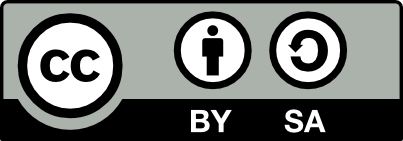 Dokument je licencován pod licencí Creative Commons Attribution-ShareAlike 4.0 International License.Můžete svobodně sdílet, kopírovat a šířit materiál v libovolném formátu. Pokud budete toto dílo upravovat, pozměňovat nebo na něj navazovat, musíte svoje odvozená díla vystavovat pod stejnou licencí jako původní dílo. Materiál můžete svobodně upravovat, přizpůsobovat, transformovat a stavět na něm pro libovolný účel. Je Vaší povinností uvést autorství, poskytnout s dílem odkaz na licenci a vyznačit Vámi provedené změny. Toho můžete docílit jakýmkoli rozumným způsobem, nicméně nikdy ne způsobem naznačujícím, že by poskytovatel licence schvaloval nebo podporoval Vás nebo Váš způsob užití díla.Další informace o licenci: https://creativecommons.org/licenses/by/4.0Reference:[author] Glendinning, Irene (2011), adapted by Dlabolová, Dita; Foltýnek, Tomáš; Schäfer, Ansgar (2016)[title] Kde je hranice plagiátorství?  [source] http://www.academicintegrity.eu/wp/all-materials[access date]Kde je hranice mezi chybou a plagiátorstvím?Poznámky pro vedení workshopuCvičení je primárně určeno k využití v rámci workshopu „Pracovní list: Kde je hranice plagiátorství?“. Prezentaci k němu a zároveň osnovu celého workshopu najdete na www.academicintegrity.eu ve formátu PPTX.Cvičení je určeno k použití v rámci předmětu týkajícího se ho akademického psaní, odkazování, akademické etiky nebo úvodu do výzkumných dovedností.Cvičení začíná základními informacemi v záhlaví. Studenti by si měli přečíst osm uvedených případů a rozhodnout, zda si myslí, že se jedná o závažné plagiátorství, plagiátorství, nejedná se o plagiátorství nebo si nejsou jistí. Poté by měli studenti diskutovat o svém rozhodnutí s osobou sedící vedle nich. Následně lze jednotlivá rozhodnutí sesbírat na flipchartu nebo podobně.Nejedná se o dotazník pro sběr údajů pro výzkum. Cvičení bylo navrženo tak, aby stimulovalo diskusi v rámci seminární skupiny o hranici mezi různými druhy plagiátorství a problematickými pracovními návyky. Neposkytujeme žádné standardní řešení a obvykle najdeme širokou škálu, názory, argumenty a hodnotící kritéria v rámci skupiny.Materiál je také použitelný pro pokročilejší účastníky, jako je školení pro vysokoškolské vyučující.Doporučení pro pedagogy:Před cvičením se pedagogové dohodnou se studenty na definici plagiátorství, ENAI doporučuje následující definici (nebo její parafrázi):Prezentace práce / nápadů z jiných zdrojů bez řádného potvrzení.Neexistuje žádné obecné pravidlo, které by rozlišovalo „vážnou plagiátorství“ a „plagiátorství“. Dokument ENAIO1-A-1 (Criteria for Evaluating the Severity of Plagiarism) vám mohou pomoci pochopit závažnost v daném případě. Záleží spíše na konkrétním případě, a to i na Vaší zemi nebo pravidlech Vaší instituce přesto, když plagiátorství překračuje řadu právních předpisů, nebo když může vést k právním následkům, pak by mělo být rozhodně označeno jako závažné. Můžete nastavit se studenty hranici nižší, a diskutovat o šedých oblastech, což je důležitou součástí cvičení. Důrazně doporučujeme zkontrolovat zásady / pokyny Vaší instituce, která může rozlišovat úroveň porušení a definovat hranici mezi závažným plagiátorstvím.Pro každý případ rozhodněte, jestli se jedná o plagiátorství – jestliže 40 % práce studenta pochází z jiných zdrojů a je použito následujícími způsobem:Pro každý případ rozhodněte, jestli se jedná o plagiátorství – jestliže 40 % práce studenta pochází z jiných zdrojů a je použito následujícími způsobem:Závažné plagiátorstvíPlagiátorstvíNejsem si jistá/ýUrčitě není plagiátorstvíPostih?Postih?Pro každý případ rozhodněte, jestli se jedná o plagiátorství – jestliže 40 % práce studenta pochází z jiných zdrojů a je použito následujícími způsobem:Pro každý případ rozhodněte, jestli se jedná o plagiátorství – jestliže 40 % práce studenta pochází z jiných zdrojů a je použito následujícími způsobem:Závažné plagiátorstvíPlagiátorstvíNejsem si jistá/ýUrčitě není plagiátorstvíStudent prvního ročníkuStarší student1slovo od slova bez uvozovek, bez odkazů v textu, 
bez uvedení zdrojů v seznamu literatury2slovo od slova bez uvozovek, zdroje jsou uvedeny v seznamu literatury, 
ale odkazy v textu chybí3slovo od slova bez uvozovek, zdroje jsou uvedeny v seznamu literatury, 
v textu jsou na ně odkazy4skládá se z mnoha krátkých frází z mnoha zdrojů, bez uvozovek, 
bez odkazů v textu, bez uvedení zdrojů v seznamu literatury5skládá se z mnoha krátkých frází z mnoha zdrojů, vyznačených uvozovkami, v textu jsou odkazy na zdroje, ty jsou uvedeny v seznamu literatury6s některými slovy změněnými, bez uvozovek, bez odkazů v textu, 
bez uvedení zdrojů v seznamu literatury7s některými slovy změněnými, bez uvozovek, 
zdroje jsou uvedeny v seznamu literatury, ale odkazy v textu chybí8s některými slovy změněnými, bez uvozovek, 
zdroje jsou uvedeny v seznamu literatury, v textu jsou na ně odkazy.